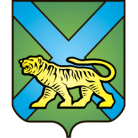 ТЕРРИТОРИАЛЬНАЯ ИЗБИРАТЕЛЬНАЯ КОМИССИЯ
ГОРОДА УССУРИЙСКАРЕШЕНИЕг. Уссурийск
О назначении С.А. Бернадскогопредседателем участковой избирательнойкомиссии избирательного участка № 2858На основании решения территориальной избирательной комиссии города Уссурийска» от 12 февраля 2018 года № 65/446  «Об освобождении Т.В. Бернадской от обязанностей председателя участковой избирательной комиссии избирательного участка № 2858», в соответствии с частью 7 статьи 28 Федерального закона «Об основных гарантиях избирательных прав и права на участие в референдуме граждан Российской Федерации», частью 8 статьи 31 Избирательного кодекса Приморского края территориальная избирательная комиссия города УссурийскаРЕШИЛА:Назначить председателем участковой избирательной комиссии избирательного участка № 2858 Бернадского Сергея Александровича, секретаря участковой избирательной комиссии с правом решающего голоса избирательного участка № 2858. Направить настоящее решение в участковую избирательную комиссию избирательного участка № 2858 для сведения и ознакомления Бернадского С.А. Выдать председателю участковой избирательной комиссии избирательного участка № 2858 Бернадскому С.А.   удостоверение установленного образца.Разместить настоящее решение на официальном сайте администрации Уссурийского городского округа в разделе «Территориальная избирательная комиссия города Уссурийска» в информационно-телекоммуникационной сети «Интернет».Председатель комиссии		                                            О.М. МихайловаСекретарь комиссии					                             С.В. Хамайко12 февраля 2018 года                         № 65/470